Тема урока: «Имя существительное - часть речи удивительная».Цели:обобщить и систематизировать знания о существительном как части речи (уметь определять общее грамматическое значение, морфологические признаки, синтаксическую роль; роль в речи);совершенствовать навыки морфологического разбора;повторить орфограммы, связанные с правописанием существительных;способствовать развитию навыков самоконтроля, самооценки учебной деятельности учащихся;способствовать развитию внимания, наблюдательности, умению анализировать информацию и делать выводы; развитию речевых умений, необходимых для участия в диалоге;содействовать формированию осознанного интереса к изучению русского языка.Тип урока: урок актуализации знаний и уменийМетоды урока: объяснительно-иллюстративный, фронтальный, индивидуальный дифференцированный подход, групповой, исследовательский.Формы работы: самостоятельная, работа в парах и группах, фронтальная, творческая, игра.Оборудование:«Русский язык. 6 класс» под редакцией Л. М. Рыбченкова И. Г. ДобротинаЗадачи урока:Образовательные:развить навыки определения морфологических признаков имени существительного;формировать умение находить имена существительные в тексте, использовать имена существительные в речи;развить умение выражать свои мысли, воспринимать и усваивать информацию;обогащать словарный запас учащихся;совершенствовать орфографические и пунктуационные умения.Развивающие:осуществление системно-деятельностного подхода;развитие критического мышления;развитие внимания;формирование УУД (личностных, регулятивных, познавательных):развитие умения формулировать и доказывать свою точку зрения;развитие умений анализировать, сравнивать, обобщать;развитие творческих, речевых способностей учащихся;развитие умения опираться на уже известное, на свой субъективный опыт;развитие умения формулировать проблему;развитие умения работы в парах.Воспитательные:воспитание интереса и уважения к родному языку;воспитание ценностного отношения к слову;развитие коммуникативных УУД:создание благоприятной атмосферы поддержки и заинтересованности, уважения и сотрудничества;взаимодействие учащихся в парной работе: развитие уважения друг к другу.ХОД УРОКАI. Оргмомент. Слово учителя. Приветствие. Мотивация на положительный результат- Посмотрите, пожалуйста, друг на друга и улыбнитесь. Вы рады видеть друг друга, я рада видеть вас всех. А когда мы все вместе, все у нас получится. Садитесь, пожалуйста. Открыли тетради и записали сегодняшнее число1. Беседа с учащимися.- Какая часть речи стоит на первом месте в группе самостоятельных частей речи?- Как вы думаете, почему?- А что такое имя существительное?2. Объявление темы и целей урока.Кто догадался, какова тема нашего урока сегодня? Да, вы правы. Запишите тему сегодняшнего урока: «Имя существительное - часть речи удивительная».Сегодня на уроке мы продолжим наше знакомство с этой удивительной частью речи.- Кто поможет мне объяснить цель нашего урока? (Вспомнить все, что знаем об имени существительном, чтобы доказать, что это удивительная часть речи). Дети предлагают цели: вспомнить, что такое имя существительное; какие морфологические признаки свойственны этой части речи? как изменяются имена существительные?каким членом предложения может быть?II. Блиц-опрос. Давайте вспомним, что мы знаем об имени существительном? Теория1. Беседа с учащимися- Что такое имя существительное?- К какому роду относятся имена существительные?- Как называются имена существительные, обозначающие живые предметы?- Как называются имена существительные, обозначающие неживые предметы?- Какие имена существительные называются собственными?- Какие имена существительные называются нарицательными?- По скольким падежам изменяются имена существительные? Какие это падежи?Имя существительное – самостоятельная часть речи, которая обозначает предмет и отвечает вопросы кто? или что?Имена существительные относятся либо к мужскому, либо женскому роду, либо среднему роду; являются собственными или нарицательными; одушевленными или неодушевленными.Большинство имен существительных изменяется по числам и падежам, то есть склоняется.В предложении имена существительные чаще всего бывают подлежащими, дополнениями и обстоятельствами.Теорию хорошо знаем, а теперь посмотрим, умеем ли мы применять теорию на практикеПереход. (от теории перейдем к практике. Повторили-вспомнили)2. Выявление восприятия. Распределительный диктант. Прослушайте текст, выпишите имена существительные, отвечающие на вопрос кто? в левую колонку, на вопрос что? — в правую. Запишите существительные в форме именительного падежа единственного числа. Определите их род.Из-за леса поднимается солнце. Прохлада бодрит, и мы быстро идем к лесу. Тишина нарушается стуком дятла. А вот прыгнула белка, пробежал заяц. Солнце поднялось высоко. Мы подходим к поляне. Она пестрит цветами, над ними с жужжанием летают пчелы.О частоте употребления имен существительных.Сделайте вывод о частоте употребления существительных в нашей речи, если известно, что на каждые 100 слов в среднем приходится 40 существительных (глаголов 26).4. Игра «Замени одним словом, или Что скрывается за перифразом?»Туристы целых шестьдесят минут шли по густому частому лесу. Они пробирались сквозь заросли дикой розы с ярко-красными ягодами и совсем выбились из сил. Решили сделать привал, разожгли костер. Над огнем повесили сосуд для кипячения воды и отправились к реке на рыбалку. Туристы поймали хищную рыбу с острыми зубами, из которой затем сварили уху. Пообедав, они выпили полезный напиток из лесных трав и отправились дальше.Что у вас получилось? Прочитайте.Туристы целых час шли по чащобе. Они пробирались сквозь заросли шиповника и совсем выбились из сил. Решили сделать привал, разожгли костер. Над огнем повесили чайник и отправились к реке на рыбалку. Туристы поймали щуку, из которой затем сварили уху. Пообедав, они выпили чай и отправились дальше.5. Займемся исследованием.Посчитайте, сколько слов в тексте. 46Сколько из них существительных? 16Глаголов – 12.Прилагательное 1.Местоимение – 2.Итог исследования – существительные в группе самостоятельных частей речи занимают главенствующее место по частоте употребления.Вспомним падежи.III. Самостоятельная работа с самопроверкой. На какие еще группы делятся существительные?1.Тренировочное упражнение. Формулирование правила. Распределите данные слова на два столбикаНарицательные имена существительныеСобственные имена существительныеДождь, (Л,л)уна, камыш, (В, в)олк, (И,и)лья (М,м)уромец, Байкал, книга, Шарик, «Мурзилка», « Ералаш», человек, Александр, (Н,н)овый год, Рентген, Сидоров, «Бородино», рентген, (О,о)рел, (Р,р)оза, (З,з)емля, (Ш,ш)арик-Чем в написании отличаются имена собственные от нарицательных?-Кто был внимателен, тот заметил, что одно слово написано дважды: в первом случае с большой буквы, во втором – с маленькой. Почему? (Собственные имена существительные иногда переходят в нарицательные) Рентген – ученый, рентген – просвечивание рентгеновскими лучами2. Игра «Я – волшебник».- Превратите имена нарицательные в имена собственные.Птица орёл – (город Орёл);Цветок роза – (девочка Роза);Плодородная земля – (планета Земля);Воздушный шарик – (собака Шарик).(Фиксируют результаты своей деятельности в соответствии с поставленными задачами, оценивают свою деятельность и деятельность товарищей. Приводят примеры, исправляют ошибки. Взаимопроверка)3. Что вы знаете о склонении имён существительных? Расскажите, какие существительные относятся к 1,2,3 склонению.Давайте проверим умеете ли вы определять склонение. Выполним цифровой диктант.Определите склонение имён существительныхОсень, зима, весна, лето; март, апрель; ель, сосна; вьюга, метель, солнце, радость.- Рожь, тополь, брошюра, местность, смелость, руль, шалаш, циркуль, картофель, чувство, аллея, ветка, детство, юноша.В тетрадях: 3, 1, 1, 2, 2, 2, 3, 1, 1, 3, 2, 3.3,2,1,3,3,2,2,2,2,2,1,1,2,1.-ученик читает порядок цифр или самопроверка. Произносит правильный порядок цифр4. Вновь поиграем. «Подскажи словечко!» Запиши его в той же форме и с тем же предлогом, если он есть.Тучек нет на горизонте, но раскрылся в небе... зонтик.Через несколько минут опустился... парашют.Елка слишком высока, достает до... потолка.Взял художник краски, рисует на... терраске.Не шумит в реке камыш, не шуршит под полом... мышь.Темноту замкнув на ключ, месяц вышел из-за... туч.В этот час такая тишь, только слышно: "Спи,.. малыш".Осень лесу каждый год платит золотом за... вход.Сон приходит втихомолку, пробирается сквозь... щелку.Раскрывают звезды очи и желают доброй... ночи.Я подошел к окошку, и луч поймал в... ладошку.Определите у выписанных существительных род, число, падеж, склонение.IV. Творческая практическая деятельность. Определение роли существительных в речи.Прослушайте несколько строк из стихотворения А. Фета.Шепот, робкое дыханье,Трели соловья.Серебро и колыханьеСонного ручья.Свет ночной. Ночные тени,Тени без конца.Ряд волшебных измененийМилого лица.Давайте посмотрим на это стихотворение, определим части речи всех слов.Назовем имена существительные в стихотворении. (дети называют по цепочке) (Выписывают имена существительные в тетрадях). Какова роль имен существительных в речи?- Слов, какой части речи больше всего использует поэт? - Сколько существительных в этом стихотворении? Для чего они необходимы в данном стихотворении? (помогают создать образ, а образ - это то, что мы видим, вместе - это картина, если мы представим, то можем нарисовать картины природы и передать состояние, настроение человека). В этом стихотворении 22 слова, из них – 14 имен существительных, 6прилагательных и 2 служебных слова, а получается удивительная, чудесная картина ночи, ночного пейзажа. V. ЗАКРЕПЛЕНИЕ ИЗУЧЕННОГО МАТЕРИАЛА1. Распределительный диктант.Определите род имен существительных, разместите слова в трех столбцах.Картофель, пальто, трамвай, метро, ведерко, полотенце, рояль, манжета, туфля, заря, фамилия, какао, тюль, врач, мощь, овощ, дочь, шалаш, гость.VI. ПОДВЕДЕНИЕ ИТОГОВ УРОКА- Удалось ли нам доказать, что существительное – удивительная часть речи?- Какие признаки имени существительного мы повторили?(Мы повторили, что имена существительные отвечают на вопросы кто?, что? Обозначают предметы. Бывают одушевлённые и неодушевлённые, собственные и нарицательные, имеют род, число, падеж и склонение).- Какой вид работы вам особенно запомнился и понравился?- Какие задания вызвали затруднения?- Дайте оценку нашей работе: если урок прошел хорошо и вам понравился, поставьте на полях смайлик улыбающийся, а если нет, то грустный.VII. ДОМАШНЕЕ ЗАДАНИЕ1. Упр. ________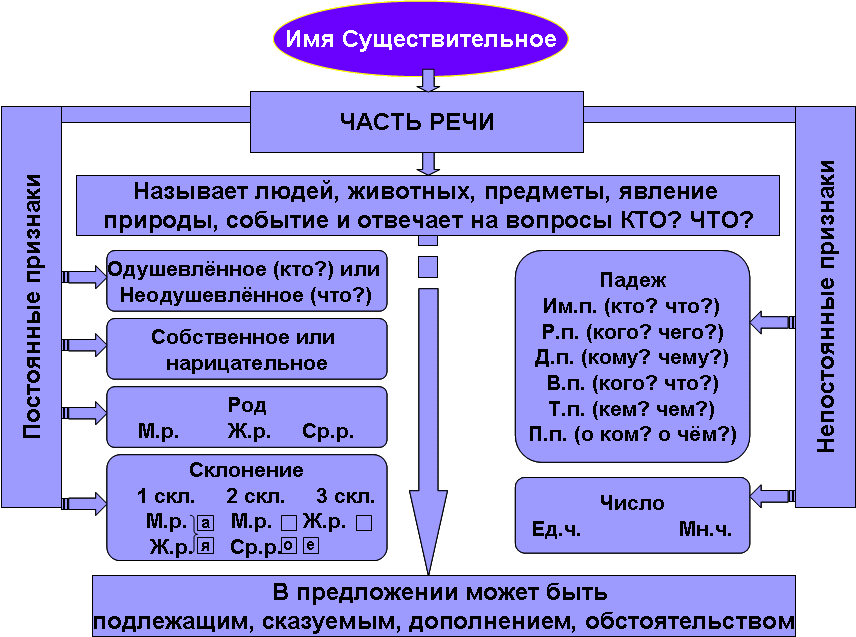 